CHAPTER 308WATERCRAFT REGISTRATION AND SAFETY(REPEALED)SUBCHAPTER 1GENERAL PROVISIONS(REPEALED)§2061.  Definitions(REPEALED)SECTION HISTORYPL 1973, c. 734, §1 (NEW). PL 1977, c. 503, §§8-A (AMD). PL 1979, c. 238, §§2-4,9 (AMD). PL 1979, c. 420, §5 (RP). PL 1979, c. 518, §3 (AMD). §2062.  Local regulation prohibited(REPEALED)SECTION HISTORYPL 1973, c. 734, §1 (NEW). PL 1979, c. 420, §5 (RP). §2063.  Disposition of revenues(REPEALED)SECTION HISTORYPL 1973, c. 734, §1 (NEW). PL 1979, c. 127, §75 (AMD). PL 1979, c. 420, §5 (RP). §2064.  Certificate of the commissioner admissible in evidence(REPEALED)SECTION HISTORYPL 1973, c. 734, §1 (NEW). PL 1979, c. 420, §5 (RP). §2065.  Enforcement(REPEALED)SECTION HISTORYPL 1973, c. 734, §1 (NEW). PL 1979, c. 420, §5 (RP). §2066.  Penalties(REPEALED)SECTION HISTORYPL 1973, c. 734, §1 (NEW). PL 1979, c. 420, §5 (RP). SUBCHAPTER 2CONDITIONS AND RESTRICTIONS(REPEALED)§2067.  Division of Watercraft Registration and Safety(REPEALED)SECTION HISTORYPL 1973, c. 734, §1 (NEW). PL 1977, c. 694, §257 (AMD). PL 1979, c. 238, §§5,9 (AMD). PL 1979, c. 420, §5 (RP). §2068.  Regulations; force of law; penalties(REPEALED)SECTION HISTORYPL 1973, c. 734, §1 (NEW). PL 1977, c. 694, §258 (RP). §2069.  Certificate required; display of numbers and validation stickers(REPEALED)SECTION HISTORYPL 1973, c. 734, §1 (NEW). PL 1979, c. 238, §§6,9 (AMD). PL 1979, c. 420, §5 (RP). §2070.  Application and issuance; fees(REPEALED)SECTION HISTORYPL 1973, c. 734, §1 (NEW). PL 1975, c. 772, §5 (AMD). PL 1977, c. 564, §53 (AMD). PL 1979, c. 53 (AMD). PL 1979, c. 420, §5 (RP). §2071.  Notice of destruction, abandonment, removal, transfer of ownership, change of address(REPEALED)SECTION HISTORYPL 1973, c. 734, §1 (NEW). PL 1979, c. 420, §5 (RP). §2072.  Motorboats carrying passengers for hire(REPEALED)SECTION HISTORYPL 1973, c. 734, §1 (NEW). PL 1977, c. 694, §259 (AMD). PL 1979, c. 420, §5 (RP). §2073.  Operation of watercraft(REPEALED)SECTION HISTORYPL 1973, c. 734, §1 (NEW). PL 1979, c. 238, §§7-9 (AMD). PL 1979, c. 420, §5 (RP). §2074.  Safety equipment and regattas(REPEALED)SECTION HISTORYPL 1973, c. 734, §1 (NEW). PL 1979, c. 420, §5 (RP). §2075.  Accidents(REPEALED)SECTION HISTORYPL 1973, c. 734, §1 (NEW). PL 1979, c. 420, §5 (RP). §2076.  Restrictions on power boats; Portage Lake and Quimby Pond(REPEALED)SECTION HISTORYPL 1973, c. 734, §1 (NEW). PL 1979, c. 420, §5 (RP). §2077.  --Jerry Pond(REPEALED)SECTION HISTORYPL 1973, c. 734, §1 (NEW). PL 1979, c. 420, §5 (RP). §2078.  -- Ox Brook Lakes(REPEALED)SECTION HISTORYPL 1973, c. 734, §1 (NEW). PL 1979, c. 420, §5 (RP). §2079.  -- Nesowadnehunk (Sourdnahunk) Lake(REPEALED)SECTION HISTORYPL 1973, c. 734, §1 (NEW). PL 1979, c. 420, §5 (RP). §2080.  -- Eagle Lake, Jordan Pond and Long Pond(REPEALED)SECTION HISTORYPL 1973, c. 734, §1 (NEW). PL 1979, c. 420, §5 (RP). §2081.  -- Snow's Pond; use of power boats(REPEALED)SECTION HISTORYPL 1973, c. 734, §1 (NEW). PL 1979, c. 420, §5 (RP). §2082.  -- Long Pond, Oxford County(REPEALED)SECTION HISTORYPL 1973, c. 734, §1 (NEW). PL 1979, c. 420, §5 (RP). §2083.  -- Lily Pond(REPEALED)SECTION HISTORYPL 1973, c. 734, §1 (NEW). PL 1975, c. 623, §8 (AMD). PL 1979, c. 420, §5 (RP). §2084.  -- Nokomis Pond(REPEALED)SECTION HISTORYPL 1975, c. 78 (NEW). PL 1979, c. 420, §5 (RP). SUBCHAPTER 3COMMERCIAL WHITEWATER OUTFITTERS(REPEALED)§2085.  Legislative findings(REPEALED)SECTION HISTORYPL 1979, c. 420, §5 (RP). PL 1979, c. 518, §4 (NEW). §2086.  Licenses(REPEALED)SECTION HISTORYPL 1979, c. 420, §5 (RP). PL 1979, c. 518, §4 (NEW). §2087.  Safety equipment(REPEALED)SECTION HISTORYPL 1979, c. 420, §5 (RP). PL 1979, c. 518, §4 (NEW). §2088.  Violations(REPEALED)SECTION HISTORYPL 1979, c. 420, §5 (RP). PL 1979, c. 518, §4 (NEW). The State of Maine claims a copyright in its codified statutes. If you intend to republish this material, we require that you include the following disclaimer in your publication:All copyrights and other rights to statutory text are reserved by the State of Maine. The text included in this publication reflects changes made through the First Regular and First Special Session of the 131st Maine Legislature and is current through November 1, 2023
                    . The text is subject to change without notice. It is a version that has not been officially certified by the Secretary of State. Refer to the Maine Revised Statutes Annotated and supplements for certified text.
                The Office of the Revisor of Statutes also requests that you send us one copy of any statutory publication you may produce. Our goal is not to restrict publishing activity, but to keep track of who is publishing what, to identify any needless duplication and to preserve the State's copyright rights.PLEASE NOTE: The Revisor's Office cannot perform research for or provide legal advice or interpretation of Maine law to the public. If you need legal assistance, please contact a qualified attorney.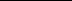 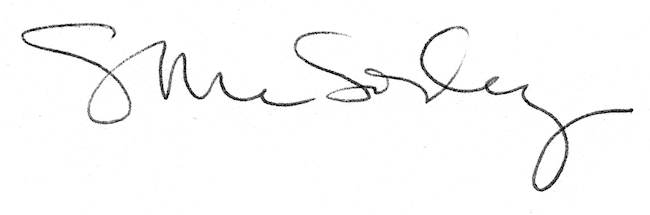 